LIBERATORIA PER LA PUBBLICAZIONEDI DATI E IMMAGINI RIGUARDANTI L’ALUNNO/AIl/La sottoscritto/a	(padre/tutore*)Il/ La sottoscritta/o	(madre/tutore)(* consegnare relativa documentazione in direzione)dell’alunno/a ___________________________________ frequentante la classe/sezione _______della Scuola Infanzia – Primaria- Secondaria Primo Grado di _____________________________L’IC Pertini di Asciano a titolo gratuito e senza limiti di tempo, anche ai sensi degli artt. 10 e 320 cod. civ. e degli artt. 96 e 97 legge 22.4.1941, n. 633, Legge sul diritto d’autore, ad utilizzare di fotografie, video ripresi durante le iniziative e gli eventi organizzati dalla scuola durante l’anno scolastico o altri materiali audiovisivi contenenti l'immagine, il nome e la voce del proprio figlio/a, all'interno di attività educative e didattiche per scopi documentativi, formativi e informativi ,da solo/a, con i compagni, con insegnanti e operatori scolastici, nonché la conservazione degli stessi negli archivi informatici dell’Istituto, nelle seguenti occasioni:formazione, ricerca e documentazione dell’attività didattica (cartelloni all’interno della scuola o in occasione di esposizioni, mostre);divulgazione della ricerca didattica e delle esperienze effettuate sotto forma di documento in ambiti di studio (ad es. su DVD, sul sito web della scuola o su altri siti autorizzati che verranno comunicati di volta in volta);giornalini scolastici;partecipazioni a concorsi ed iniziative didattiche;pubblicazioni, mostre, corsi di formazione, seminari, convegni e altre iniziative promosse dall'Istituto anche in collaborazione con altri enti pubblici;viaggi, visite d’istruzione laddove finalizzate alla realizzazione di progetti e attività a scopo educativo/didattico.La presente autorizzazione non consente l'uso dell’immagine in contesti che pregiudichino la dignità personale ed il decoro del minore e comunque per uso e/o fini diversi da quelli sopra indicati.I sottoscritti confermano di non aver nulla a pretendere in ragione di quanto sopra indicato e di rinunciare irrevocabilmente ad ogni diritto, azione o pretesa derivante da quanto sopra autorizzato.La presente liberatoria/autorizzazione è da ritenersi valida per tutto il corso di studi dell’alunno/a presso le scuole dell’Istituto Comprensivo Pertini di Asciano.In qualsiasi momento la presente liberatoria/autorizzazione potrà essere revocata con comunicazione scritta da inviare via posta comune o e-mail all’Istituto.Data _______________                                                                Firma di entrambi i genitori ** o del tutore**NEL CASO DI FIRMA DI UN SOLO GENITORE, COMPILARE ANCHE LA PARTE SOTTOSTANTEIl/La sottoscritto/a	consapevole delle conseguenze amministrative e penali per chi rilasci dichiarazioni mendaci, ai sensi del DPR245/2000, dichiara di aver effettuato la scelta/richiesta, in osservanza delle disposizioni sulla responsabilità genitoriale di cui agli art. 316, 337 ter e 337 quater del codice civile, che richiedono il consenso di entrambi i genitori.Data		Firma 	INFORMATIVA PER LA PUBBLICAZIONE DEI DATIGentile interessato/a che fornisce all’ Istituto “Pertini” (di seguito “Istituto”) i suoi dati personali, desideriamo informarLa che il “Regolamento Europeo 2016/679 relativo alla protezione delle persone fisiche con riguardo al Trattamento dei Dati Personali, nonché alla libera circolazione di tali dati” (da ora in poi GDPR) prevede la tutela delle persone e di altri soggetti rispetto al trattamento dei dati personali. L’Istituto, in qualità di “Titolare” del trattamento, ai sensi dell'articolo 13 del GDPR, pertanto, Le fornisce le seguenti informazioni:Finalità del trattamento: l’Istituto tratterà i dati personali dello studente per le finalità enunciate nella “LIBERATORIA PER LA PUBBLICAZIONE DI DATI E IMMAGINI RIGUARDANTI L’ALUNNO/A”.Modalità di trattamento dei dati: i dati personali da Voi forniti formeranno oggetto di operazioni di trattamento nel rispetto della normativa sopracitata e degli obblighi di riservatezza cui è ispirata l'attività dell’Istituto. Tali dati verranno trattati sia con strumenti informatici sia su supporti cartacei sia su ogni altro tipo di supporto idoneo, nel rispetto delle misure di sicurezza previste dal GDPR.Obbligatorietà o meno del consenso: il conferimento dei Suoi dati è facoltativo. Il mancato consenso non permetterà l’utilizzo delle immagini e/o delle riprese audiovisive e/o altri materiali audiovisivi contenenti l'immagine, il nome e la voce del soggetto interessato per le finalità sopra indicate.Comunicazione e diffusione dei dati: Nei limiti pertinenti alle finalità di trattamento indicate, i dati personali dello studente (immagini e riprese audiovisive ecc …) potranno essere comunicati a genitori di altri studenti. Tali dati saranno oggetto di diffusione su articoli di cronaca di giornali o quotidiani locali relativi ad eventi di cui la scuola è stata parte attiva.Titolare e Responsabili del Trattamento: il titolare del trattamento è l’Istituto “S. Pertini” con sede in via A. Grandi 35, 53041 Asciano. I Responsabili del trattamento sono puntualmente individuati nel Documento sulla Privacy, aggiornato ogni anno, e debitamente nominati.Diritti dell’interessato: in ogni momento potrà esercitare i Suoi diritti nei confronti del titolare del trattamento, ai sensi degli artt. da 15 a 22 e dell’art. 34 del GDPR.Periodo di conservazione: i dati raccolti verranno conservati per un arco di tempo non superiore al conseguimento delle finalità per le quali sono trattati (“principio di limitazione della conservazione”, art.5, GDPR) e/o per il tempo necessario per obblighi di legge. La verifica sulla obsolescenza dei dati conservati in relazione alle finalità per cui sono stati raccolti viene effettuata periodicamente.Data __________________                                                 Firma degli interessati:____________________________________________________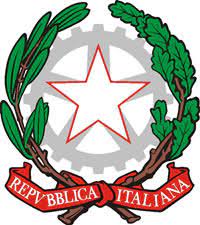 ISTITUTO COMPRENSIVO “SANDRO PERTINI” ASCIANOVia Achille Grandi, 35 – 53041 Asciano (SI)     C.M. SIIC814003 – C.F. 92031340521Tel.: 0577/718357 – Fax: 0577/719074www.icpertini.edu.it  -  e-mail: siic814003@istruzione.it - siic814003@pec.istruzione.it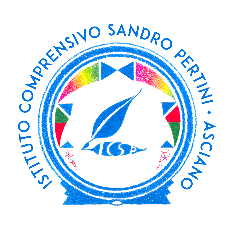 AUTORIZZANONON AUTORIZZANO